TERMO DE AUTORIZAÇÃO PARA PARTICIPAÇÃO DAS AVALIAÇÕES DO PATO FUTSAL 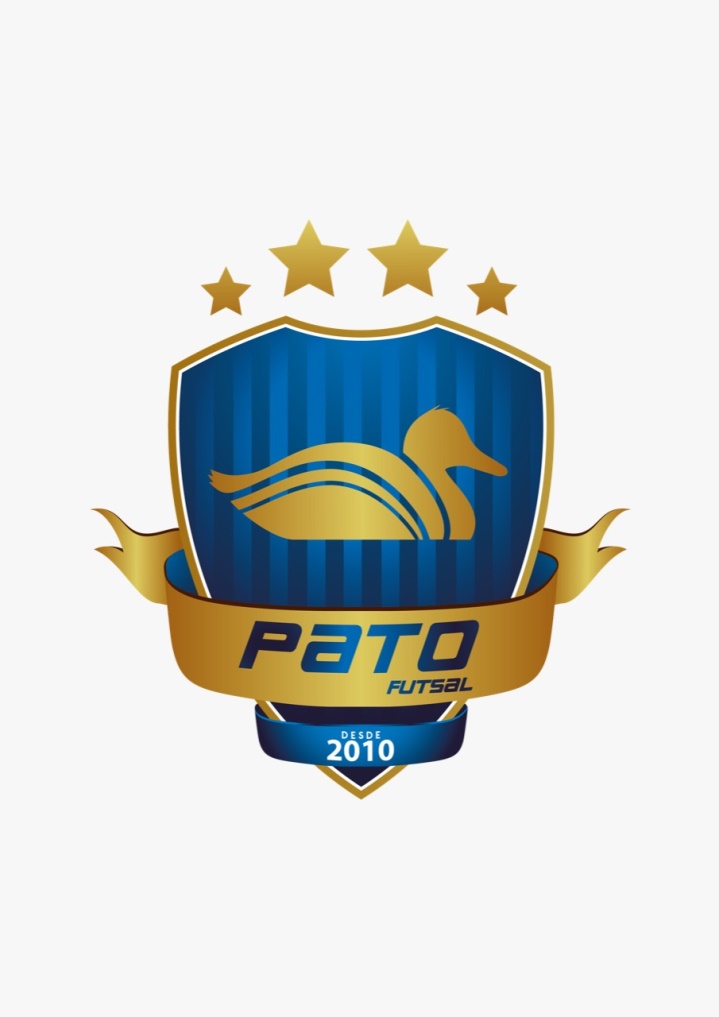 Na condição de responsável legal, eu, ________________________________ RG: _______________________ autorizo a participação do atleta: _______________ _______________________________________, categoria SUB-17, o qual reside em ________________, podendo participar da Peneira do Pato Futsal, que será realizada de forma gratuita no Ginásio Dolivar Lavarda, em Pato Branco (PR).Ass: _____________________________________________________Responsável legal